附件6省医学考试中心官方微信“河北省卫生健康委考试中心”二维码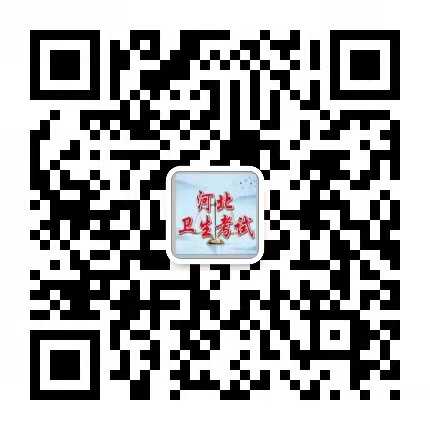 